Covering Note on Elections of CODATA Officers and Executive CommitteeCODATA Members as well as Task Groups are invited to make nominations for the election of Officers and Ordinary Members of the Executive Committee.For Members (National, Union, Co-Opted and Affiliate Members) nominations should be submitted by the Members’ respective CODATA delegate.For Task Groups, nominations should be submitted by Group’s Chair(s), with the agreement of the members.The Constitution does not specify how many candidates a Member or Task Group may nominate for a given position.NominationsNominations should be completed on the following form and submitted to the CODATA Secretariat by 9 April 2018, in order that a Provisional List of candidates can be distributed to delegates by 26 April 2018.  According to the CODATA constitution any nominated candidate in receipt of nominations from four CODATA Members must be put on the provisional list.  The Nominating Committee may use its judgment on whether to place a candidate with less than four nominations on the provisional list: ‘The Nominating Committee must place on the Provisional List all nominations that have been proposed by at least 4 Parties pursuant to By-Law 4.1.  In addition, to ensure there are candidates for all positions, including alternatives if so desired, the Nominating Committee may place on the Provisional List nominations which have been proposed by fewer than 4 Parties as well as names that the Nominating Committee has identified through its own deliberations.’Additional candidates, in receipt of more than four nominations, may be added up to 14 September 2018, in order that delegates receive the definitive Official List by 21 September 2018.EligibilityAbove all, candidates should be nominated for their ability to contribute to CODATA’s mission and its strategic objectives and activities, as articulated in the updated CODATA Strategic Plan, 2013-18: ‘Mobilising the Data Revolution’Please note the following eligibility criteria: ‘A candidate for Officer or Ordinary Member of the Executive Committee, at the time of election, must be a long-term resident of, or have primary affiliation with, the territory of a voting National or Regional Member or must be the official Delegate of a Member Union or Co-Opted Organization, or the official Delegate of the Affiliate Members or the At-Large Members.’ [Statute 6.1.a]  Please consult the CODATA Constitution for other eligibility criteria.Open OfficesThe Offices open for election at the 31st CODATA General Assembly, Gaborone, Botswana, 26 October 2018 are:President (to serve 2018-22)Vice-President (1-2 positions, to serve 2018-22)Executive Committee Ordinary Member (8 positions, to serve 2018-20)Nominating Committee 2014-18The Nominating Committee 2014-18 comprises GUO Huadong, China, (Former President and Chair); Mark Thorley (UK), Elizabeth Griffin (IAU) and Mary Zborowski (Canada).Submission Procedure and DeadlinePlease submit the completed form by e-mail to Simon Hodson, CODATA Executive Director at simon@codata.org no later than 9 April 2018.  This will allow the Provisional List of candidates to be distributed by 26 April 2018.Nomination Form for the Election of Officers and Executive Committee31st CODATA General Assembly, Gaborone, Botswana, 26-7 October 2018Please provide a short statement of interest in the role.  Please consider in particular what the candidate would bring to the position of CODATA Officer or Ordinary Member of the Executive Committee, and how would they contribute to CODATA’s mission and its strategic objectives and activities, as articulated in the updated CODATA Strategic Plan, 2013-18: ‘Mobilising the Data Revolution’?  What scientific achievements and leadership in data science and data management issues has the candidate shown which fit them for the role in question?  One Page.  Please also attach a short CV of the proposed Candidate.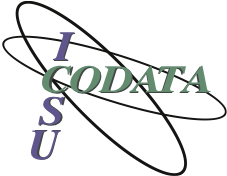 Nominations for Officers and Executive Committee Members31st CODATA General Assembly, Gaborone, Botswana,26-7 October 2018Nomination Submitted byRepresentingName of Candidate AffiliationNationalityNominated forPlease TickPresidentVice-PresidentOrdinary Member Executive CommitteeScientific Discipline(s)Previous positions held in CODATADates